Action Plan 2023/24Action Plan 2023/24Action Plan 2023/24Action Plan 2023/24Action Plan 2023/24Action Plan 2023/24Action Plan 2023/24Action Plan 2023/24Action Plan 2023/24Action Plan 2023/24KEY DELIVERABLEACTIONS TO ACHIEVE EXPECTED OUTCOMESOWNERPROGRESSPROGRESSPROGRESSPROJECTED COMPLETION DATEBOARD REPORT DATEBRAG STATUSBRAG STATUS4.1Educate our staff to promote a professional directorate which operates with equity, is inclusive and is representative of the communities we serve. 4.1.1All staff will undertake ED&I training in line with POD requirements.GM Home SafetyGM Community Safety Strategic Safeguarding ManagerJuly – SeptThis is captured during monthly training via Learnpro, CPD events and individual staff development. We have a cross section of the prevention department working with staff networks and the positive action team. Oct-DecPrevention continue to capture learning at appraisals, Continual Professional Development events and feedback from staff members who are working with networks and the positive action team.July – SeptThis is captured during monthly training via Learnpro, CPD events and individual staff development. We have a cross section of the prevention department working with staff networks and the positive action team. Oct-DecPrevention continue to capture learning at appraisals, Continual Professional Development events and feedback from staff members who are working with networks and the positive action team.July – SeptThis is captured during monthly training via Learnpro, CPD events and individual staff development. We have a cross section of the prevention department working with staff networks and the positive action team. Oct-DecPrevention continue to capture learning at appraisals, Continual Professional Development events and feedback from staff members who are working with networks and the positive action team.March 20244.1Educate our staff to promote a professional directorate which operates with equity, is inclusive and is representative of the communities we serve. 4.1.2 All staff will complete deaf/Hard of hearing awareness training to BSL level 1GM Home SafetyApr-JuneAgreed with POD, finances agreed. Planning in progress with POD, TRM and department headsJuly-SeptFollowing a review between senior prevention team manager and GM for home safety a plan has been devised for all staff to receive deaf awareness training, following this staff will be selected for BSL level 1 based on role, responsibility, and availability.  Internally we will develop key phrases and awareness for operational crews to utilise during HFSC.Oct-Dec This will be delivered at a staff training event on 15th February by Talking Hands who are an external provider.Apr-JuneAgreed with POD, finances agreed. Planning in progress with POD, TRM and department headsJuly-SeptFollowing a review between senior prevention team manager and GM for home safety a plan has been devised for all staff to receive deaf awareness training, following this staff will be selected for BSL level 1 based on role, responsibility, and availability.  Internally we will develop key phrases and awareness for operational crews to utilise during HFSC.Oct-Dec This will be delivered at a staff training event on 15th February by Talking Hands who are an external provider.Apr-JuneAgreed with POD, finances agreed. Planning in progress with POD, TRM and department headsJuly-SeptFollowing a review between senior prevention team manager and GM for home safety a plan has been devised for all staff to receive deaf awareness training, following this staff will be selected for BSL level 1 based on role, responsibility, and availability.  Internally we will develop key phrases and awareness for operational crews to utilise during HFSC.Oct-Dec This will be delivered at a staff training event on 15th February by Talking Hands who are an external provider.March 20244.1Educate our staff to promote a professional directorate which operates with equity, is inclusive and is representative of the communities we serve. 4.1.3 Managers will work with POD and EDI officers to ensure that the Positive Action Recruitment framework is deployed when recruiting workforce. GM Home SafetyGM Community Safety Strategic Safeguarding ManagerApr-JuneDepartment heads have briefed their managers to ensure positive action is included in the recruitment of staff. Positive action team.July – Sept On going work with positive action team and staff networks to ensure prevention roles are highlighted to the community and positively advertised during recruitment campaigns.Oct-Dec MFRS work with Positive Action Team to ensure that Prevention roles are highlighted in the right areas in an attempt to ensure that the workforce represents the communities we serve.Apr-JuneDepartment heads have briefed their managers to ensure positive action is included in the recruitment of staff. Positive action team.July – Sept On going work with positive action team and staff networks to ensure prevention roles are highlighted to the community and positively advertised during recruitment campaigns.Oct-Dec MFRS work with Positive Action Team to ensure that Prevention roles are highlighted in the right areas in an attempt to ensure that the workforce represents the communities we serve.Apr-JuneDepartment heads have briefed their managers to ensure positive action is included in the recruitment of staff. Positive action team.July – Sept On going work with positive action team and staff networks to ensure prevention roles are highlighted to the community and positively advertised during recruitment campaigns.Oct-Dec MFRS work with Positive Action Team to ensure that Prevention roles are highlighted in the right areas in an attempt to ensure that the workforce represents the communities we serve.March 20244.1Educate our staff to promote a professional directorate which operates with equity, is inclusive and is representative of the communities we serve. 4.1.4 Understanding and educating with regards to the ED&I data collected from Home Fire Safety Checks and Safe and Well visitsGM Home SafetyGM Community Safety Strategic Safeguarding ManagerApr-JuneRevised information for crews and advocates to is in the process of being produced. This will then be delivered to crews and progress against HFSC completed from status report monitored. SM are given monthly updates on performance.July – Sept Watch Manager is now reference holder for this and will be designing and delivering a bespoke package for operational crews.Oct-Dec The importance of collecting accurate Equality, Diversity and Inclusion data during preventative activities will be included in the HFSC video that is being developed by the team.Apr-JuneRevised information for crews and advocates to is in the process of being produced. This will then be delivered to crews and progress against HFSC completed from status report monitored. SM are given monthly updates on performance.July – Sept Watch Manager is now reference holder for this and will be designing and delivering a bespoke package for operational crews.Oct-Dec The importance of collecting accurate Equality, Diversity and Inclusion data during preventative activities will be included in the HFSC video that is being developed by the team.Apr-JuneRevised information for crews and advocates to is in the process of being produced. This will then be delivered to crews and progress against HFSC completed from status report monitored. SM are given monthly updates on performance.July – Sept Watch Manager is now reference holder for this and will be designing and delivering a bespoke package for operational crews.Oct-Dec The importance of collecting accurate Equality, Diversity and Inclusion data during preventative activities will be included in the HFSC video that is being developed by the team.March 20244.1Educate our staff to promote a professional directorate which operates with equity, is inclusive and is representative of the communities we serve. 4.1.5 We will embed the principles of ‘Knowing your Communities’ to ensure a high quality service to the communities we serve.GM Home SafetyGM Community Safety Strategic Safeguarding ManagerApr-JuneWe will work with response and Michelle Kirk to collate information through prevention activities. CIF are linked to prevention activities. July – Sept SM will be the reference holder for this area and will liaise with Michelle to ensure the prevention link is maintained and accessed. Oct-Dec Station Manager  has left the department, this action is being relloacted to a member of the Home Safety Team. Group Manager to nominate.Apr-JuneWe will work with response and Michelle Kirk to collate information through prevention activities. CIF are linked to prevention activities. July – Sept SM will be the reference holder for this area and will liaise with Michelle to ensure the prevention link is maintained and accessed. Oct-Dec Station Manager  has left the department, this action is being relloacted to a member of the Home Safety Team. Group Manager to nominate.Apr-JuneWe will work with response and Michelle Kirk to collate information through prevention activities. CIF are linked to prevention activities. July – Sept SM will be the reference holder for this area and will liaise with Michelle to ensure the prevention link is maintained and accessed. Oct-Dec Station Manager  has left the department, this action is being relloacted to a member of the Home Safety Team. Group Manager to nominate.March 20244.1Educate our staff to promote a professional directorate which operates with equity, is inclusive and is representative of the communities we serve. 4.1.6 Develop an understanding of the new leadership message for all staff, including exposure to NFCC Code of Ethics, Service values and coaching and mentoring.GM Home SafetyGM Community Safety Strategic Safeguarding ManagerJuly – Sept NFCC Code of ethics, service values and leadership behaviours are displayed and will be embedded through CPD events. Oct-Dec All staff have had their appraisals which have discussed the colours training and Leadership Message. This will be an ongoing process for all Prevention staff.July – Sept NFCC Code of ethics, service values and leadership behaviours are displayed and will be embedded through CPD events. Oct-Dec All staff have had their appraisals which have discussed the colours training and Leadership Message. This will be an ongoing process for all Prevention staff.July – Sept NFCC Code of ethics, service values and leadership behaviours are displayed and will be embedded through CPD events. Oct-Dec All staff have had their appraisals which have discussed the colours training and Leadership Message. This will be an ongoing process for all Prevention staff.March 20244.1Educate our staff to promote a professional directorate which operates with equity, is inclusive and is representative of the communities we serve. 4.1.7 Using London Fire Brigade cultural review, consider recommendations to educate and improve culture within the Prevention Directorate.Area Manager PreventionGM Home SafetyGM Community SafetyStrategic Safeguarding ManagerJuly – Sept Department heads are aligned to the actions as part of the Cultural review.Oct-Dec All recommendations have been collated by Head of Human Resources and Cultural Lead. These will be RAG rated and areas of concern highlighted and reviewed.July – Sept Department heads are aligned to the actions as part of the Cultural review.Oct-Dec All recommendations have been collated by Head of Human Resources and Cultural Lead. These will be RAG rated and areas of concern highlighted and reviewed.July – Sept Department heads are aligned to the actions as part of the Cultural review.Oct-Dec All recommendations have been collated by Head of Human Resources and Cultural Lead. These will be RAG rated and areas of concern highlighted and reviewed.March 20244.2 Deliver intelligence-led Home Safety and other interventions to keep people alive and safe from fire.4.2.1 Our operational crews will deliver 50,000 home safety visits, 30,000 of which will be over 65 visits.GM Home SafetyApr-June As of 30/6/23 crews have completed 15970 HFSC (250 over target). % of properties where the resident is over 65 has dropped to 49.9%. this has been picked up with GM for response and SM group. Jul-SeptAs of 30/9/23 crews have completed 26864 HFSC, 1616 over target. % of properties where the resident is over 65 is up to 55.7%, a 5.8% increase.Oct-Dec Operational Crews have delivered 47,935 Home Fire Safety Checks, which is above target and in line to meet the IRMP objective.Apr-June As of 30/6/23 crews have completed 15970 HFSC (250 over target). % of properties where the resident is over 65 has dropped to 49.9%. this has been picked up with GM for response and SM group. Jul-SeptAs of 30/9/23 crews have completed 26864 HFSC, 1616 over target. % of properties where the resident is over 65 is up to 55.7%, a 5.8% increase.Oct-Dec Operational Crews have delivered 47,935 Home Fire Safety Checks, which is above target and in line to meet the IRMP objective.Apr-June As of 30/6/23 crews have completed 15970 HFSC (250 over target). % of properties where the resident is over 65 has dropped to 49.9%. this has been picked up with GM for response and SM group. Jul-SeptAs of 30/9/23 crews have completed 26864 HFSC, 1616 over target. % of properties where the resident is over 65 is up to 55.7%, a 5.8% increase.Oct-Dec Operational Crews have delivered 47,935 Home Fire Safety Checks, which is above target and in line to meet the IRMP objective.March 20244.2 Deliver intelligence-led Home Safety and other interventions to keep people alive and safe from fire.4.2.2 Our high risk advocate teams will deliver 10,000 safe and well visits.GM Community SafetyStrategic Safeguarding ManagerJuly – Sept There has been a slight upturn in performance in Q1, however there are still issues with regards to staffing levels due to Long Term Sickness, Recruitment and training. Overtime has been offered to staff to further uplift performance.Oct-Dec High Risk Advocate Teams have delivered 7,993 Safe and Well visits and are on target to meet the 10,000/30,000 IRMP objective.July – Sept There has been a slight upturn in performance in Q1, however there are still issues with regards to staffing levels due to Long Term Sickness, Recruitment and training. Overtime has been offered to staff to further uplift performance.Oct-Dec High Risk Advocate Teams have delivered 7,993 Safe and Well visits and are on target to meet the 10,000/30,000 IRMP objective.July – Sept There has been a slight upturn in performance in Q1, however there are still issues with regards to staffing levels due to Long Term Sickness, Recruitment and training. Overtime has been offered to staff to further uplift performance.Oct-Dec High Risk Advocate Teams have delivered 7,993 Safe and Well visits and are on target to meet the 10,000/30,000 IRMP objective.March 20244.2 Deliver intelligence-led Home Safety and other interventions to keep people alive and safe from fire.4.2.3 We will develop and embed CFRMIS, also embedding CIPHA data for the Over 65’s to ensure a targeted and intelligence led prevention strategy ensuring that we ‘Make Every Contact Count’.Strategic Safeguarding ManagerJuly – Sept CFRMIS is fully embedded with some modifications to be made once the Systems Support Team have further capacity. CRM Board report to be delivered on 04/08/2023 with regards to CIPHA, where a pilot in Station 15’s area is proposed to evaluate the accuracy and relevance of the data.Oct-Dec MFRS with  have delivered PowerPoint presentations to Liverpool General Practitioners (GP) to expedite the sign off of the Information Sharing Agreement (ISA) required by each individual practice. It is anticipated that the pilot will be live from 1st April 2024 and delivered in four wards within Toxteth station ground. This will then be evaluated as to the accuracy of the data received.July – Sept CFRMIS is fully embedded with some modifications to be made once the Systems Support Team have further capacity. CRM Board report to be delivered on 04/08/2023 with regards to CIPHA, where a pilot in Station 15’s area is proposed to evaluate the accuracy and relevance of the data.Oct-Dec MFRS with  have delivered PowerPoint presentations to Liverpool General Practitioners (GP) to expedite the sign off of the Information Sharing Agreement (ISA) required by each individual practice. It is anticipated that the pilot will be live from 1st April 2024 and delivered in four wards within Toxteth station ground. This will then be evaluated as to the accuracy of the data received.July – Sept CFRMIS is fully embedded with some modifications to be made once the Systems Support Team have further capacity. CRM Board report to be delivered on 04/08/2023 with regards to CIPHA, where a pilot in Station 15’s area is proposed to evaluate the accuracy and relevance of the data.Oct-Dec MFRS with  have delivered PowerPoint presentations to Liverpool General Practitioners (GP) to expedite the sign off of the Information Sharing Agreement (ISA) required by each individual practice. It is anticipated that the pilot will be live from 1st April 2024 and delivered in four wards within Toxteth station ground. This will then be evaluated as to the accuracy of the data received.March 20244.2 Deliver intelligence-led Home Safety and other interventions to keep people alive and safe from fire.4.2.4 We will utilise our evaluation report to critically evaluate our plans to ensure they are robust and effective in keeping people safe and alive from fire.GM Home SafetyGM Community Safety Strategic Safeguarding ManagerJuly – Sept Evaluation of ADF and Fire fatalities locally and regionally is being undertaken, this will be reviewed in conjunction with the 1 year and 15 year data to ensure our home safety plan is still relevant.Oct-Dec Group Manager Home Safety has contacted University of Liverpool to discuss academic research to evaluate the correlation between the number of preventative interventions delivered versus the reduction in accidental dwelling fires.July – Sept Evaluation of ADF and Fire fatalities locally and regionally is being undertaken, this will be reviewed in conjunction with the 1 year and 15 year data to ensure our home safety plan is still relevant.Oct-Dec Group Manager Home Safety has contacted University of Liverpool to discuss academic research to evaluate the correlation between the number of preventative interventions delivered versus the reduction in accidental dwelling fires.July – Sept Evaluation of ADF and Fire fatalities locally and regionally is being undertaken, this will be reviewed in conjunction with the 1 year and 15 year data to ensure our home safety plan is still relevant.Oct-Dec Group Manager Home Safety has contacted University of Liverpool to discuss academic research to evaluate the correlation between the number of preventative interventions delivered versus the reduction in accidental dwelling fires.March 20244.2 Deliver intelligence-led Home Safety and other interventions to keep people alive and safe from fire.4.2.5 We will develop and deliver a training video demonstrating the home safety check and prevention rationale.GM Home SafetyStrategic Safeguarding ManagerApr-JuneStoryboard and script being devised by Station Manager and Watch Manager for home safety. July – Sept Station Manager will lead on this with support from Watch Manager  this is in the planning phase with production starting January 2025 Oct-Dec Station Manager and Watch Manager are leading on this piece of work that will look at a quality HFSC being delivered in line with the Person Centered Framework (PCF).Apr-JuneStoryboard and script being devised by Station Manager and Watch Manager for home safety. July – Sept Station Manager will lead on this with support from Watch Manager  this is in the planning phase with production starting January 2025 Oct-Dec Station Manager and Watch Manager are leading on this piece of work that will look at a quality HFSC being delivered in line with the Person Centered Framework (PCF).Apr-JuneStoryboard and script being devised by Station Manager and Watch Manager for home safety. July – Sept Station Manager will lead on this with support from Watch Manager  this is in the planning phase with production starting January 2025 Oct-Dec Station Manager and Watch Manager are leading on this piece of work that will look at a quality HFSC being delivered in line with the Person Centered Framework (PCF).March 20244.2 Deliver intelligence-led Home Safety and other interventions to keep people alive and safe from fire.4.2.6 We will deliver a series of campaigns focussed on those in our communities who are most vulnerable from fire (Including Arson, Cost of Living and Reassurance).GM Home SafetyGM Community SafetyStrategic Safeguarding ManagerJuly – Sept Monthly community safety campaigns have been planned. This has been communicated to crews and partners. Campaigns have been completed in April, May, June and July. Feedback and performance is captured via the Portal. Initial feedback is positive. Oct-DecTo date the following campaigns have been completed.280 local reassurance campaigns.5 Central Campaigns.10 Community risk reduction campaigns.This has resulted in 6122 HFSC’s215 of these have been identified as high risk.July – Sept Monthly community safety campaigns have been planned. This has been communicated to crews and partners. Campaigns have been completed in April, May, June and July. Feedback and performance is captured via the Portal. Initial feedback is positive. Oct-DecTo date the following campaigns have been completed.280 local reassurance campaigns.5 Central Campaigns.10 Community risk reduction campaigns.This has resulted in 6122 HFSC’s215 of these have been identified as high risk.July – Sept Monthly community safety campaigns have been planned. This has been communicated to crews and partners. Campaigns have been completed in April, May, June and July. Feedback and performance is captured via the Portal. Initial feedback is positive. Oct-DecTo date the following campaigns have been completed.280 local reassurance campaigns.5 Central Campaigns.10 Community risk reduction campaigns.This has resulted in 6122 HFSC’s215 of these have been identified as high risk.March 20244.3 Work with our partners, including Staywise, to deliver Arson, Road and Water Safety interventions through targeting the most vulnerable people and places.4.3.1 We will utilise a Single Point of Contact (SPoC) to work nationally with NFCC to embed Staywise through the Service. Group Manager Community SafetyApr-JunePrevention Project Support Officer has been nominated as the Single Point of Contact (SPOC_ for Staywise for the service. Susan has made contact with the national leads for Staywise and she will be arranging a coaching session for Prevention Managers in September by the national leads.July – Sept Prevention Project Support Officer  has organised for Staywise national lead (from NFCC) to attend MFRS and present to Prevention staff on the best use of Staywise. This will then be disseminated to prevention and operation staff across the service.Oct-Dec MFRS have started to produce resources to be sent to Staywise for inclusion in the package. Apr-JunePrevention Project Support Officer has been nominated as the Single Point of Contact (SPOC_ for Staywise for the service. Susan has made contact with the national leads for Staywise and she will be arranging a coaching session for Prevention Managers in September by the national leads.July – Sept Prevention Project Support Officer  has organised for Staywise national lead (from NFCC) to attend MFRS and present to Prevention staff on the best use of Staywise. This will then be disseminated to prevention and operation staff across the service.Oct-Dec MFRS have started to produce resources to be sent to Staywise for inclusion in the package. Apr-JunePrevention Project Support Officer has been nominated as the Single Point of Contact (SPOC_ for Staywise for the service. Susan has made contact with the national leads for Staywise and she will be arranging a coaching session for Prevention Managers in September by the national leads.July – Sept Prevention Project Support Officer  has organised for Staywise national lead (from NFCC) to attend MFRS and present to Prevention staff on the best use of Staywise. This will then be disseminated to prevention and operation staff across the service.Oct-Dec MFRS have started to produce resources to be sent to Staywise for inclusion in the package. March 20244.3 Work with our partners, including Staywise, to deliver Arson, Road and Water Safety interventions through targeting the most vulnerable people and places.4.3.2 We will embed a Watch Manager in each LA district to lead in relation to younger people.Group Manager Community SafetyApr-JuneWork is on-going  to identify a Watch Manager in each district so they can be a point of contact for the central team.July – Sept A decision has been made that due to a number of staff movements that the central road/water safety team will utilise a number of WM’s to push out the Staywise material in each LA.Oct-Dec Pending review with Group Manager and new Watch Manager once in post.Apr-JuneWork is on-going  to identify a Watch Manager in each district so they can be a point of contact for the central team.July – Sept A decision has been made that due to a number of staff movements that the central road/water safety team will utilise a number of WM’s to push out the Staywise material in each LA.Oct-Dec Pending review with Group Manager and new Watch Manager once in post.Apr-JuneWork is on-going  to identify a Watch Manager in each district so they can be a point of contact for the central team.July – Sept A decision has been made that due to a number of staff movements that the central road/water safety team will utilise a number of WM’s to push out the Staywise material in each LA.Oct-Dec Pending review with Group Manager and new Watch Manager once in post.March 20244.3 Work with our partners, including Staywise, to deliver Arson, Road and Water Safety interventions through targeting the most vulnerable people and places.4.3.3 We will continue to work with LA partners to reduce deliberate secondary fires and anti social behaviour across the communities we serve.Group Manager Community Safety09/08/23: Arson Officers have contacts in each of their districts and work on a daily basis to reduce ASB incidents in Merseyside. Work has begun on the Bonfire plans for 2023.July – Sept Bonfire planning is in full swing, and delivery of the plans started on 23rd October. Large scale bonfires have been identified as the biggest risk for this years plans and work in each district has commenced to deal with these with our community partners.Oct-Dec5.5% reduction in deliberate fires.173 reported incidents which is a continued down turn in activity. This was achieved by using a combination of the following resources across all areas of the service.Tipper Trucks (24th Oct onwards)Arson Advocates & Street Intervention TeamsLFC Kicks & Fire ChampionsTarget Hardening VisitsStandardised presentations to schools and crewsCorp Comms Social Media & Bonfire Safety LeafletsOps Crews CRM Routes and Community Engagement09/08/23: Arson Officers have contacts in each of their districts and work on a daily basis to reduce ASB incidents in Merseyside. Work has begun on the Bonfire plans for 2023.July – Sept Bonfire planning is in full swing, and delivery of the plans started on 23rd October. Large scale bonfires have been identified as the biggest risk for this years plans and work in each district has commenced to deal with these with our community partners.Oct-Dec5.5% reduction in deliberate fires.173 reported incidents which is a continued down turn in activity. This was achieved by using a combination of the following resources across all areas of the service.Tipper Trucks (24th Oct onwards)Arson Advocates & Street Intervention TeamsLFC Kicks & Fire ChampionsTarget Hardening VisitsStandardised presentations to schools and crewsCorp Comms Social Media & Bonfire Safety LeafletsOps Crews CRM Routes and Community Engagement09/08/23: Arson Officers have contacts in each of their districts and work on a daily basis to reduce ASB incidents in Merseyside. Work has begun on the Bonfire plans for 2023.July – Sept Bonfire planning is in full swing, and delivery of the plans started on 23rd October. Large scale bonfires have been identified as the biggest risk for this years plans and work in each district has commenced to deal with these with our community partners.Oct-Dec5.5% reduction in deliberate fires.173 reported incidents which is a continued down turn in activity. This was achieved by using a combination of the following resources across all areas of the service.Tipper Trucks (24th Oct onwards)Arson Advocates & Street Intervention TeamsLFC Kicks & Fire ChampionsTarget Hardening VisitsStandardised presentations to schools and crewsCorp Comms Social Media & Bonfire Safety LeafletsOps Crews CRM Routes and Community EngagementMarch 20244.3 Work with our partners, including Staywise, to deliver Arson, Road and Water Safety interventions through targeting the most vulnerable people and places.4.3.4 We will work with our LAs to identify hotspot areas and deploy our Street Intervention Team to reduce anti social behaviour related incidents.Group Manager Community SafetyApr-JuneStreet Intervention Teams (SIT) are deployed in all 5 districts on a weekly basis. Each local authority feed into Suzanne Hazza (lead for SIT) each week on the locations for the SIT to deploy to. This can be changed at short notice and communication is on-going to ensure the deployments are in the areas required most.July – Sept Street Intervention Teams (SIT) continue to be deployed on a weekly basis with the direction from our Local Authority partners. SIT will be used to support the Banger period.Oct-DecStreet intervention continues to be used and is intelligence led in their deployment. Funding as just been approved to allow street intervention to continue throughout the 2024-25 planning year.Apr-JuneStreet Intervention Teams (SIT) are deployed in all 5 districts on a weekly basis. Each local authority feed into Suzanne Hazza (lead for SIT) each week on the locations for the SIT to deploy to. This can be changed at short notice and communication is on-going to ensure the deployments are in the areas required most.July – Sept Street Intervention Teams (SIT) continue to be deployed on a weekly basis with the direction from our Local Authority partners. SIT will be used to support the Banger period.Oct-DecStreet intervention continues to be used and is intelligence led in their deployment. Funding as just been approved to allow street intervention to continue throughout the 2024-25 planning year.Apr-JuneStreet Intervention Teams (SIT) are deployed in all 5 districts on a weekly basis. Each local authority feed into Suzanne Hazza (lead for SIT) each week on the locations for the SIT to deploy to. This can be changed at short notice and communication is on-going to ensure the deployments are in the areas required most.July – Sept Street Intervention Teams (SIT) continue to be deployed on a weekly basis with the direction from our Local Authority partners. SIT will be used to support the Banger period.Oct-DecStreet intervention continues to be used and is intelligence led in their deployment. Funding as just been approved to allow street intervention to continue throughout the 2024-25 planning year.March 20244.3 Work with our partners, including Staywise, to deliver Arson, Road and Water Safety interventions through targeting the most vulnerable people and places.4.3.5 We will engage with 70 Primary and Secondary Schools to deliver education around Road and Water Safety.Group Manager Community SafetyApr-JuneDelivery of Road and Water safety sessions are on-going throughout the year. Depending on the issues raised for water or road depends on what sessions are delivered. July – Sept Presentations continue to be driven by the central team and they are also providing support to Banger period by delivering the bonfire presentations when they complete school engagements.Oct-Dec To date, the team have delivered to 30 schools, with 111 engagements and 5,580 people.Apr-JuneDelivery of Road and Water safety sessions are on-going throughout the year. Depending on the issues raised for water or road depends on what sessions are delivered. July – Sept Presentations continue to be driven by the central team and they are also providing support to Banger period by delivering the bonfire presentations when they complete school engagements.Oct-Dec To date, the team have delivered to 30 schools, with 111 engagements and 5,580 people.Apr-JuneDelivery of Road and Water safety sessions are on-going throughout the year. Depending on the issues raised for water or road depends on what sessions are delivered. July – Sept Presentations continue to be driven by the central team and they are also providing support to Banger period by delivering the bonfire presentations when they complete school engagements.Oct-Dec To date, the team have delivered to 30 schools, with 111 engagements and 5,580 people.March 20244.3 Work with our partners, including Staywise, to deliver Arson, Road and Water Safety interventions through targeting the most vulnerable people and places.4.3.6 Our staff will lead and deliver on the Operation Banger Plan to reduce deliberate secondary fires during the Bonfire Period.Group Manager Community SafetyJuly-SeptPlanning for the bonfire period 2023 has begun. Police are holding Monthly Silver meetings which MFRS attend. Local Banger meetings have started and MFRS bonfire plans are being updated with current information for 2023. Oct-Dec Banger period has commenced, and all plans have been signed off. Work will commence on 23/10/23 and run through to 06/11/23.July-SeptPlanning for the bonfire period 2023 has begun. Police are holding Monthly Silver meetings which MFRS attend. Local Banger meetings have started and MFRS bonfire plans are being updated with current information for 2023. Oct-Dec Banger period has commenced, and all plans have been signed off. Work will commence on 23/10/23 and run through to 06/11/23.July-SeptPlanning for the bonfire period 2023 has begun. Police are holding Monthly Silver meetings which MFRS attend. Local Banger meetings have started and MFRS bonfire plans are being updated with current information for 2023. Oct-Dec Banger period has commenced, and all plans have been signed off. Work will commence on 23/10/23 and run through to 06/11/23.March 20244.3 Work with our partners, including Staywise, to deliver Arson, Road and Water Safety interventions through targeting the most vulnerable people and places.4.3.7 Our team will work with LFC Foundation to deliver 100 coaching sessions for young people aged 8-16 years old across Merseyside region.Group Manager Community SafetyApr-JuneMFRS has reduced its funding from £20k to £10k for the LFC foundation. This will commence from September 2023 and will reduce the number of sessions attended. Work with the foundation continues and education sessions are ongoing as previously completed over recent years.July – Sept Meeting with LFC foundation has taken place to agree the funding of £10k for this year. The funding has been approved and will be given in the next couple of weeks. Two sites remain as the focus for MFRS, Toxteth and Netherton, and our staff will work with the foundation over the next 12 months.Oct-DecThe Service is continuing to work with the LFC Foundation and remains on track to deliver the 100 coaching sessions aimed at young people in the attempt to reduce ASB across Merseyside.Apr-JuneMFRS has reduced its funding from £20k to £10k for the LFC foundation. This will commence from September 2023 and will reduce the number of sessions attended. Work with the foundation continues and education sessions are ongoing as previously completed over recent years.July – Sept Meeting with LFC foundation has taken place to agree the funding of £10k for this year. The funding has been approved and will be given in the next couple of weeks. Two sites remain as the focus for MFRS, Toxteth and Netherton, and our staff will work with the foundation over the next 12 months.Oct-DecThe Service is continuing to work with the LFC Foundation and remains on track to deliver the 100 coaching sessions aimed at young people in the attempt to reduce ASB across Merseyside.Apr-JuneMFRS has reduced its funding from £20k to £10k for the LFC foundation. This will commence from September 2023 and will reduce the number of sessions attended. Work with the foundation continues and education sessions are ongoing as previously completed over recent years.July – Sept Meeting with LFC foundation has taken place to agree the funding of £10k for this year. The funding has been approved and will be given in the next couple of weeks. Two sites remain as the focus for MFRS, Toxteth and Netherton, and our staff will work with the foundation over the next 12 months.Oct-DecThe Service is continuing to work with the LFC Foundation and remains on track to deliver the 100 coaching sessions aimed at young people in the attempt to reduce ASB across Merseyside.March 20244.4 Develop our Youth Education programmes so that high quality early interventions are achieved.4.4.1 We will deliver 12 Princes Trust Programmes for young people aged 16-25.Strategic Safeguarding ManagerStrategic Safeguarding ManagerJuly – Sept Youth Education have delivered 3 Princes Trust Programmes in Q1 and will continue to drive recruitment and retention to achieve the target of 36 students.Oct-Dec The sccond programme of Princes Trust delivery starts on 16/01/2024 and the recruitment and retention will be scrutinised by MFRS Finance Teams and St. Helens/Knowlsey College (SHKC) with regards to compliance with the contractual delivery numbers.  July – Sept Youth Education have delivered 3 Princes Trust Programmes in Q1 and will continue to drive recruitment and retention to achieve the target of 36 students.Oct-Dec The sccond programme of Princes Trust delivery starts on 16/01/2024 and the recruitment and retention will be scrutinised by MFRS Finance Teams and St. Helens/Knowlsey College (SHKC) with regards to compliance with the contractual delivery numbers.  March 20244.4 Develop our Youth Education programmes so that high quality early interventions are achieved.4.4.2 Our teams will deliver 20 Primary or 10 Secondary Beacon Programmes for Children and Young People in Merseyside.Strategic Safeguarding ManagerStrategic Safeguarding ManagerJuly – Sept Beacon continues to be delivered at Station 10, Station 50 and Station 26. 200th Beacon delivered in Q1 and evaluation an feedback of this programme shows a high quality provision for Y5 and Y6 pupils across Merseyside.Oct-Dec Beacon courses continue to be delivered and evaluation/feedback from young people and parents/carers gathered by Beacon Manager and fed back to the Merseyside Violence Reduction Partnership (MVRP). Awaiting decision on funding for 2024-2025.July – Sept Beacon continues to be delivered at Station 10, Station 50 and Station 26. 200th Beacon delivered in Q1 and evaluation an feedback of this programme shows a high quality provision for Y5 and Y6 pupils across Merseyside.Oct-Dec Beacon courses continue to be delivered and evaluation/feedback from young people and parents/carers gathered by Beacon Manager and fed back to the Merseyside Violence Reduction Partnership (MVRP). Awaiting decision on funding for 2024-2025.March 20244.4 Develop our Youth Education programmes so that high quality early interventions are achieved.4.4.3 Our teams will deliver 5 Fire Cadet Units for young people aged 13-18 years old.Strategic Safeguarding ManagerStrategic Safeguarding ManagerApr-June Fire Cadet Units continue to be delivered at Stations 19, 25, 30, 33 and 50. Fire Cadet Celebration evening held at SHQ on 17/07/2023 where certificates and the George Taylor Aware for the Most Outstanding Fire Cadet was awarded.July-SeptThe review of the Fire Cadet Units has now taken priority and we should be in a position to ensure that the Drill Yard Exercise Training is completed.  Fire Cadets will also be looking at implmeneting a Fire Cadet Co-Ordinator on a pilot basis, offering one of the Fire Cadet Team Leaders an additional 5 hours per week to oversee the delivery.Oct-Dec Strategic Youth Education Lead has conducted a review of Fire Cadet delivery. Drill Yard Exercise Training has been arranged for 27th January 2024 which will see Bootle/Netherton, Croxteth and St. Helens Fire Cadet Team Leaders and Volunteer Instructors attend. A further session will be arranged for Southport and Wallasey as soon as practicable.Apr-June Fire Cadet Units continue to be delivered at Stations 19, 25, 30, 33 and 50. Fire Cadet Celebration evening held at SHQ on 17/07/2023 where certificates and the George Taylor Aware for the Most Outstanding Fire Cadet was awarded.July-SeptThe review of the Fire Cadet Units has now taken priority and we should be in a position to ensure that the Drill Yard Exercise Training is completed.  Fire Cadets will also be looking at implmeneting a Fire Cadet Co-Ordinator on a pilot basis, offering one of the Fire Cadet Team Leaders an additional 5 hours per week to oversee the delivery.Oct-Dec Strategic Youth Education Lead has conducted a review of Fire Cadet delivery. Drill Yard Exercise Training has been arranged for 27th January 2024 which will see Bootle/Netherton, Croxteth and St. Helens Fire Cadet Team Leaders and Volunteer Instructors attend. A further session will be arranged for Southport and Wallasey as soon as practicable.March 20244.4 Develop our Youth Education programmes so that high quality early interventions are achieved.4.4.4 We will utilise our member of staff seconded into Violence Reduction Partnership to identify funding opportunities and areas to deliver youth interventions.Strategic Safeguarding ManagerStrategic Safeguarding ManagerApr-JuneTeam leader is now seconded full time in to the Violence Reduction Partnership (VRP). The latest funding received from the VRP for Fire Champions and the money is being drawn down this month.July – Sept Both Beacon and Fire Champions have received funding from the VRP. Schools identified by VRP are receiving the input from both projects. Oct-Dec Beacon and Fire Champions continue to receive funding from Merseyside Violence Reducion Partnership (MVRP). Funding bids currently being considered for 2024-2025.Apr-JuneTeam leader is now seconded full time in to the Violence Reduction Partnership (VRP). The latest funding received from the VRP for Fire Champions and the money is being drawn down this month.July – Sept Both Beacon and Fire Champions have received funding from the VRP. Schools identified by VRP are receiving the input from both projects. Oct-Dec Beacon and Fire Champions continue to receive funding from Merseyside Violence Reducion Partnership (MVRP). Funding bids currently being considered for 2024-2025.March 20244.4 Develop our Youth Education programmes so that high quality early interventions are achieved.4.4.5 We will contribute to the Serious Violence Duty through delivery of a number of Youth Education programmes.Strategic Safeguarding ManagerStrategic Safeguarding ManagerJuly – Sept Area Manager (Prevention) is the Senior Responsible Officer (SRO) for MFRS and will work with all Department Heads to ensure the duty is discharged effectively within the Authority.Oct-Dec Group Manager Community Safety  is the Serious Violence Duty (SVD) SPoC for Prevention. Kevin Johnson and Suzanne Hazza to attend the SVD Strategy launch on 9th February 2024 and feedback how this can be included into MFRS Youth Education provision.July – Sept Area Manager (Prevention) is the Senior Responsible Officer (SRO) for MFRS and will work with all Department Heads to ensure the duty is discharged effectively within the Authority.Oct-Dec Group Manager Community Safety  is the Serious Violence Duty (SVD) SPoC for Prevention. Kevin Johnson and Suzanne Hazza to attend the SVD Strategy launch on 9th February 2024 and feedback how this can be included into MFRS Youth Education provision.March 20244.5. Use our evaluation work effectively, to develop an evidence base which informs our Prevention activities.4.5.1We will use the University of Liverpool evaluation report conducted in 2022 to review recommendations and improve prevention delivery in terms of efficiency and effectiveness in 2023-24.Area Manager PreventionArea Manager PreventionOct-Dec Group Manager Home Safety has contacted  University of Liverpool to discuss academic research to evaluate the correlation between the number of preventative interventions delivered versus the reduction in accidental dwelling fires.Oct-Dec Group Manager Home Safety has contacted  University of Liverpool to discuss academic research to evaluate the correlation between the number of preventative interventions delivered versus the reduction in accidental dwelling fires.March 20244.5. Use our evaluation work effectively, to develop an evidence base which informs our Prevention activities.4.5.2 We will analyse the data from the University of Liverpool evaluation report to demonstrate the socio-economic value of Prevention activities carried out by the Service. Scrutiny of our evaluation findings will be undertaken in consideration of our internal evaluation findings.Area Manager PreventionArea Manager PreventionOct-Dec As aboveOct-Dec As aboveMarch 20244.5. Use our evaluation work effectively, to develop an evidence base which informs our Prevention activities.4.5.3 Utilise the data to inform, evidence and support future funding opportunities to improve delivery of Prevention activities within the Service.Area Manager PreventionArea Manager PreventionOct-Dec As aboveOct-Dec As aboveMarch 20244.6 Achieve ISO 17020 accreditation for our Fire Investigation work.4.6.1 Incident Investigation Team (IIT) will deliver required criteria to achieve ISO17020 accreditation. Work will continue with the Forensic Science Regulator to establish and embed the accreditation.Group Manager Community SafetyGroup Manager Community SafetyApr-JuneWork continues in gaining ISO accreditation. MFRS is a lead in this work and continues to push ahead with ensuring all relevant documents are in place to achieve the accreditation. July – Sept Due to a national review work on ISO is delayed and sign off for fire services has been moved in to 2026. MFRS continue to work towards the standards. The first IIT van has started to trial the equipment carried with a review to take place following the trial.Two Officers are working towards their level 2.The fourth cohort of WM/CM’s are currently in progress to achieve their Tier 1 FI course. When this course is finished, we will have over 90 officers with the qualification.Oct-Dec Cohort 5 has started on 01/10/23 and will finish in December. This will mean we will have close to 12o officers signed off at level 1 FI.March 2024March 20244.6 Achieve ISO 17020 accreditation for our Fire Investigation work.4.6.2 New IIT Officers will work towards Tier 2 Fire Investigation accreditation which is aligned to ISO 17020. Group Manager Community SafetyGroup Manager Community SafetyApr-JuneWork continues in gaining ISO accreditation. MFRS is a lead in this work and continues to push ahead with ensuring all relevant documents are in place to achieve the accreditation. July – Sept Due to a national review work on ISO is delayed and sign off for fire services has been moved in to 2026. MFRS continue to work towards the standards. The first IIT van has started to trial the equipment carried with a review to take place following the trial.Two Officers are working towards their level 2.The fourth cohort of WM/CM’s are currently in progress to achieve their Tier 1 FI course. When this course is finished, we will have over 90 officers with the qualification.Oct-Dec Cohort 5 has started on 01/10/23 and will finish in December. This will mean we will have close to 12o officers signed off at level 1 FI.March 2024March 20244.6 Achieve ISO 17020 accreditation for our Fire Investigation work.4.6.3 All Watch/Crew Managers will complete Tier 1 Fire Investigation accreditation which is aligned to ISO 17020 in 2023-24.Group Manager Community SafetyGroup Manager Community SafetyApr-JuneWork continues in gaining ISO accreditation. MFRS is a lead in this work and continues to push ahead with ensuring all relevant documents are in place to achieve the accreditation. July – Sept Due to a national review work on ISO is delayed and sign off for fire services has been moved in to 2026. MFRS continue to work towards the standards. The first IIT van has started to trial the equipment carried with a review to take place following the trial.Two Officers are working towards their level 2.The fourth cohort of WM/CM’s are currently in progress to achieve their Tier 1 FI course. When this course is finished, we will have over 90 officers with the qualification.Oct-Dec Cohort 5 has started on 01/10/23 and will finish in December. This will mean we will have close to 12o officers signed off at level 1 FI.March 2024March 20244.7 Plan, develop and deliver the 2023 National Fire Cadet Games.4.7.1 Prevention will lead and deliver on the National Fire Chiefs Council (NFCC) Fire Cadet games in Merseyside in August 2023.GM Home SafetyStrategic Safeguarding ManagerGM Home SafetyStrategic Safeguarding ManagerJuly – Sept Invites and information to sign up for the games sent to all FRS. Team have entered. Information on why teams not entered and any barriers captured. March 2024March 20244.7 Plan, develop and deliver the 2023 National Fire Cadet Games.4.7.2 All activities will be inclusive and developed in line with the NFCC Children and Young People’s Competency Framework.GM Home SafetyGM Home SafetyJuly – Sept Activities designed and circulated around entrants. Range of activities designed to be inclusive and encourage participation from all fire cadets.Sourcing of equipment underway March 2024March 20244.7 Plan, develop and deliver the 2023 National Fire Cadet Games.4.7.3 Suitable accommodation and venue to be identified for the delivery of all Fire Cadet Games activities.GM Home SafetyGM Home SafetyJuly – Sept Venue for games and accommodation identified, secured and booked.March 2024March 20244.7 Plan, develop and deliver the 2023 National Fire Cadet Games.4.7.4 Engagement with partners to ensure a collaborative and inclusive delivery approach for Children and Young People nationally. GM Home SafetyGM Home SafetyJuly – Sept Youth Games were advertised via workplace for FRS colleagues. Partners have been sought for sponsorship (SFJ, Telent)All actions completeMarch 2024March 2024BRAG DescriptorBRAG DescriptorBRAG DescriptorBRAG DescriptorBRAG DescriptorBRAG DescriptorBRAG DescriptorBRAG DescriptorBRAG DescriptorBRAG Descriptor     Action completedAction is unlikely to be delivered within the current functional delivery planAction may not be delivered by the designated deadline within the functional planAction will be delivered by the designated deadline within the functional planAction not yet startedSTATUS SUMMARY – 30.06.23STATUS SUMMARY – 30.06.23Total Number of Workstreams35 (100%)Action completed4 (11%)Action is unlikely to be delivered within the current functional delivery plan0 (0%)Action may not be delivered by the designated deadline within the functional plan2 (6%)Action will be delivered by the designated deadline within the functional plan24 (69%)Action not yet started5 (14%)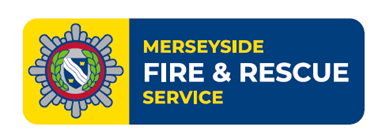 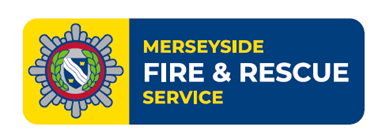 